Эффективность коррекционной работы во многом зависит от предметно-пространственной среды. Организовывая предметно-развивающее пространство следует  руководствоваться следующими требованиями комфортное и эмоциональное благополучие детей, использование алгоритмов и схем, полифункциональное использование оборудования, кроме того следует учитывать особенности развития психических функций детей.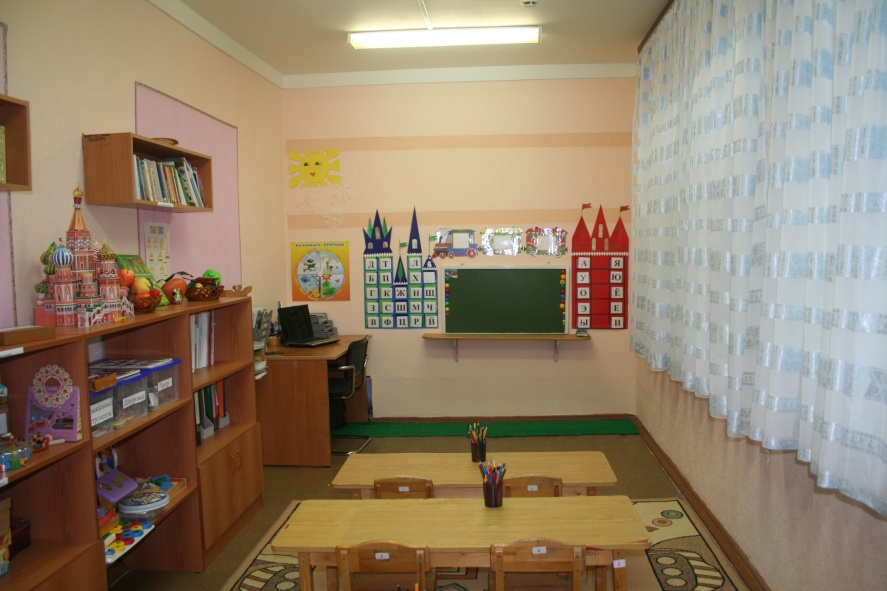 Логопедический кабинет в нашем саду условно можно разделить на несколько зон.Зона «Говорим правильно», сюда входят:-зеркало настенное с лампой;-индивидуальные зеркала;-игры на развитие физиологического и речевого дыхания;-картотека артикуляционной гимнастики.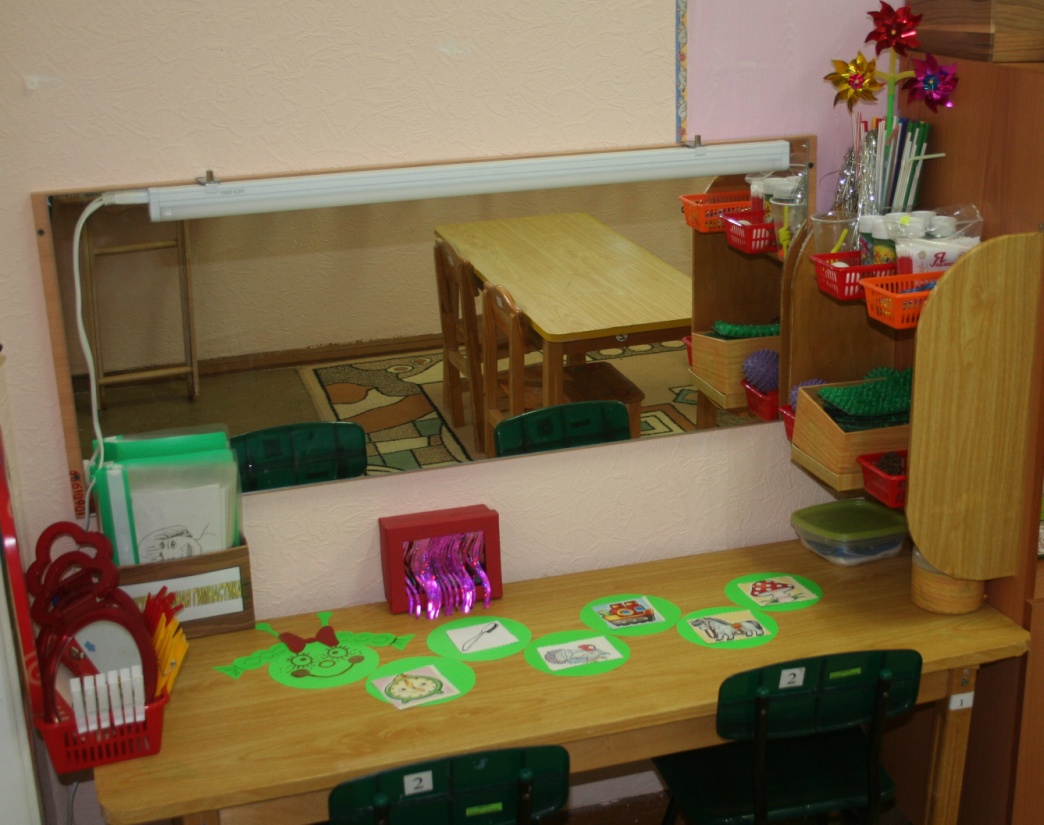 Зона «Времена года»: Макет с изображением времён года.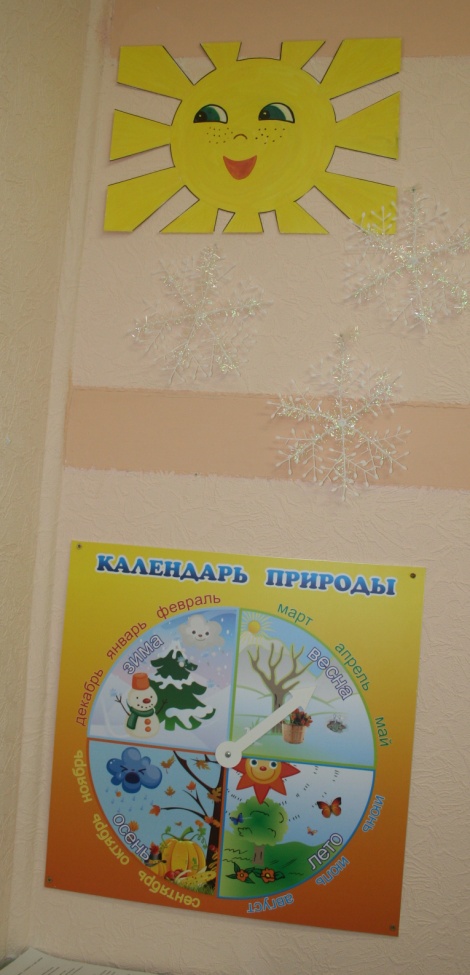 Зона «Театрализации»:- настольный театр;- пальчиковый театр.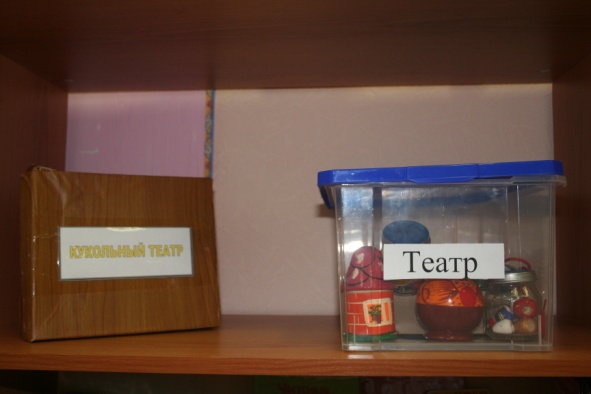 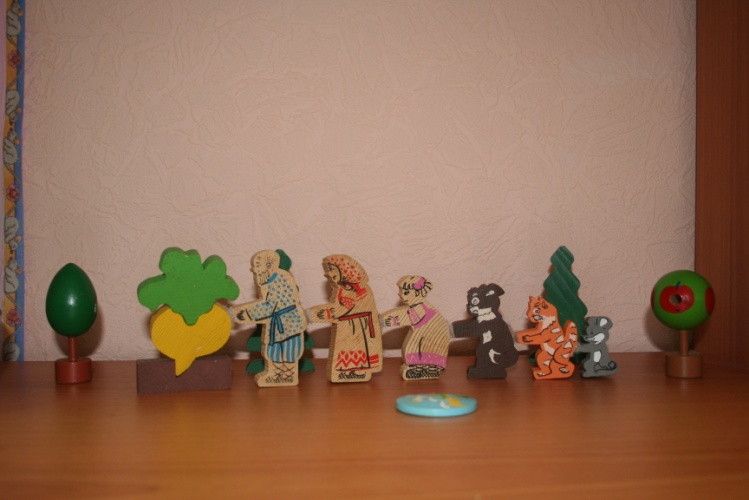 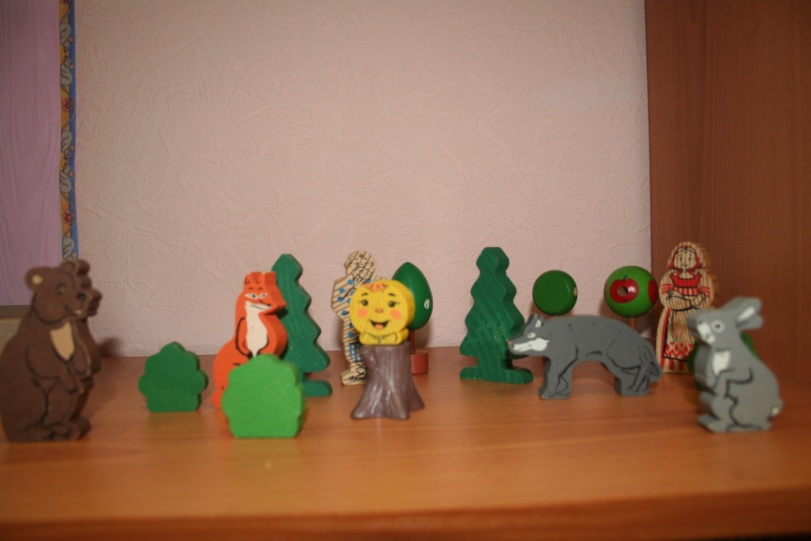 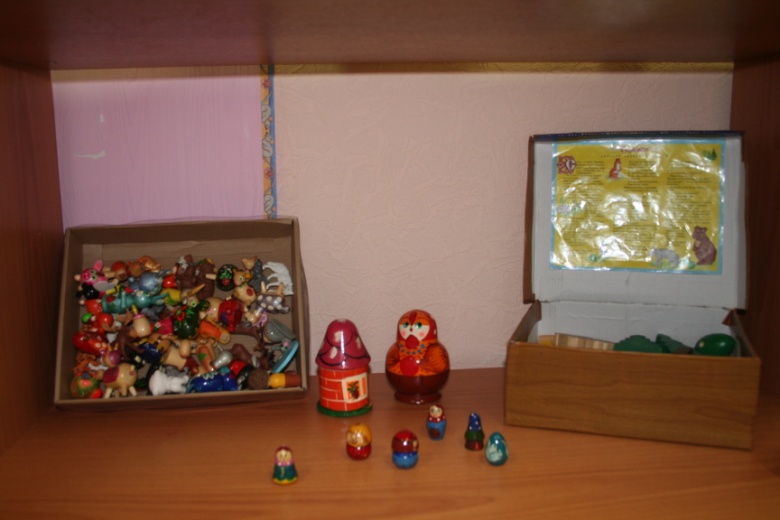 Зона «Наши пальчики»- набор игр для мелкой моторики- сенсорные коврики- дидактические игры для закрепления формы, цвета и т.д.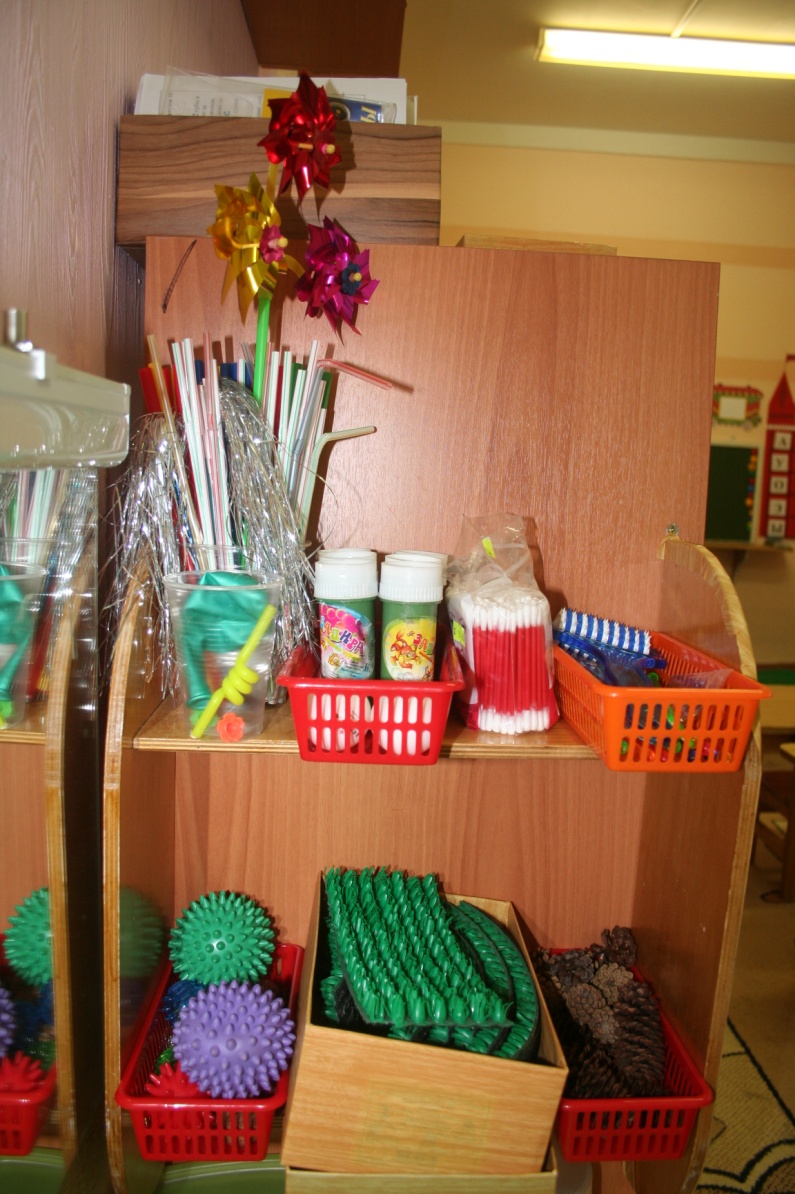 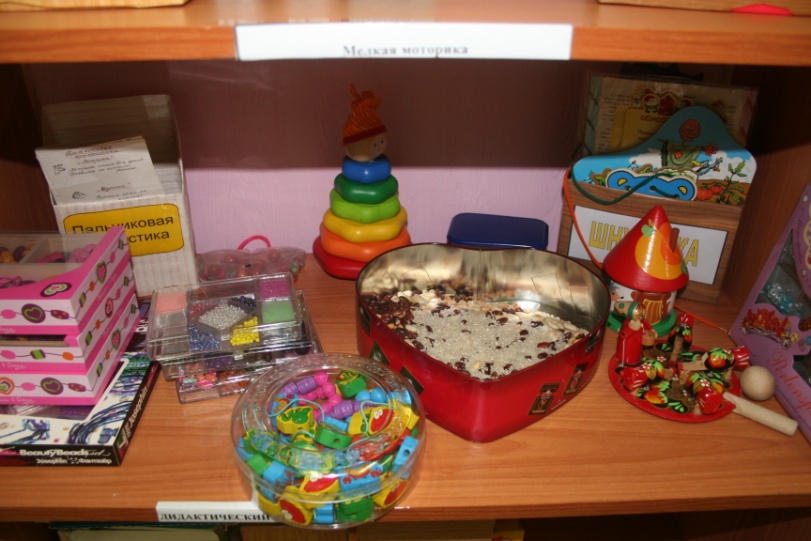 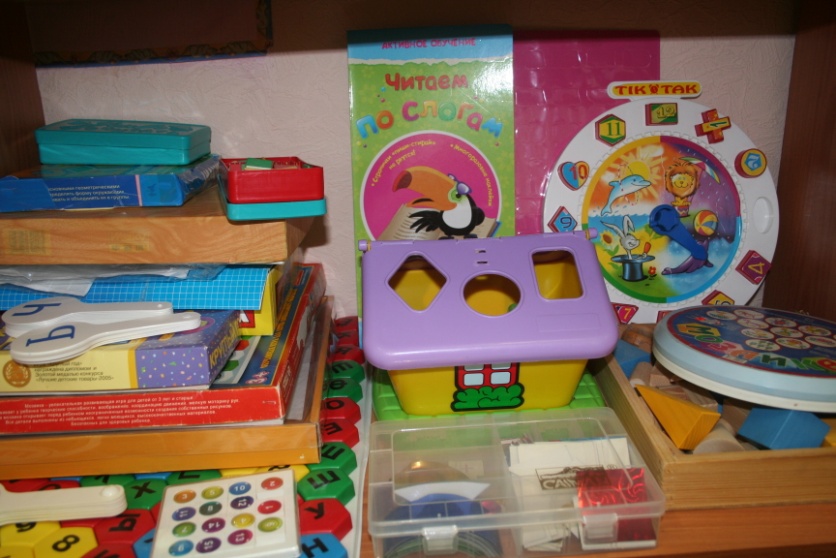 «Музыкальная» зона:- детские музыкальные инструменты, который необходим для слухового восприятия, ритма, для речевого дыхания.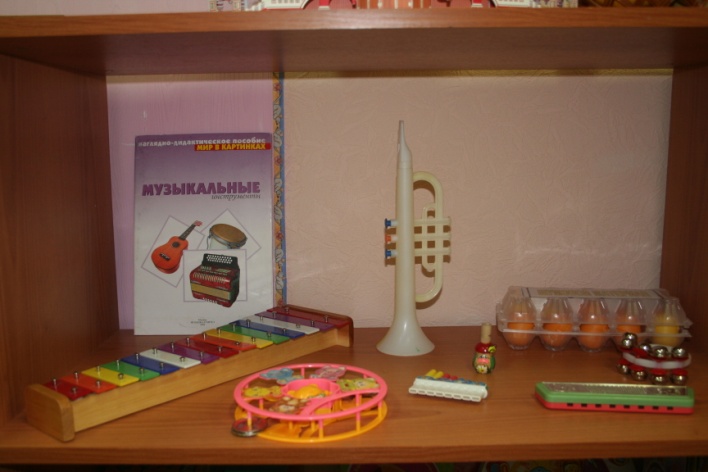 Зона «Дидактических пособий»: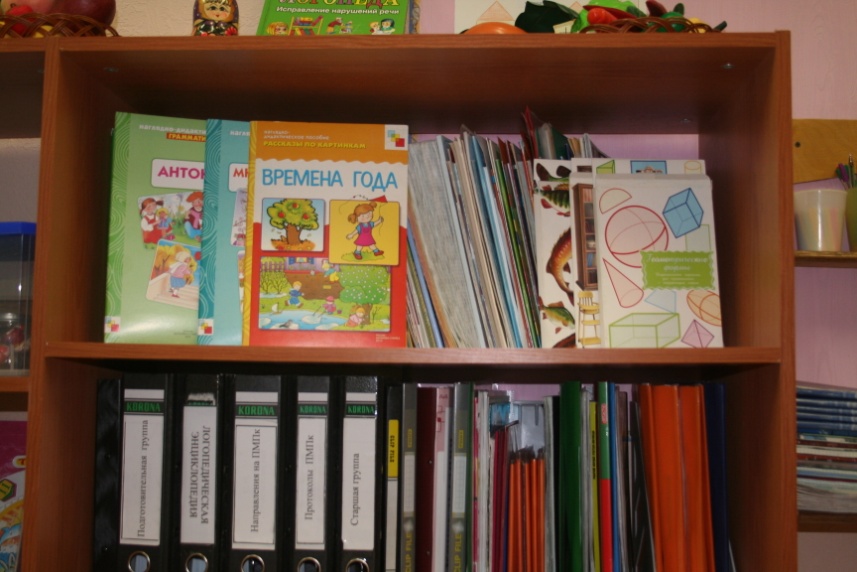 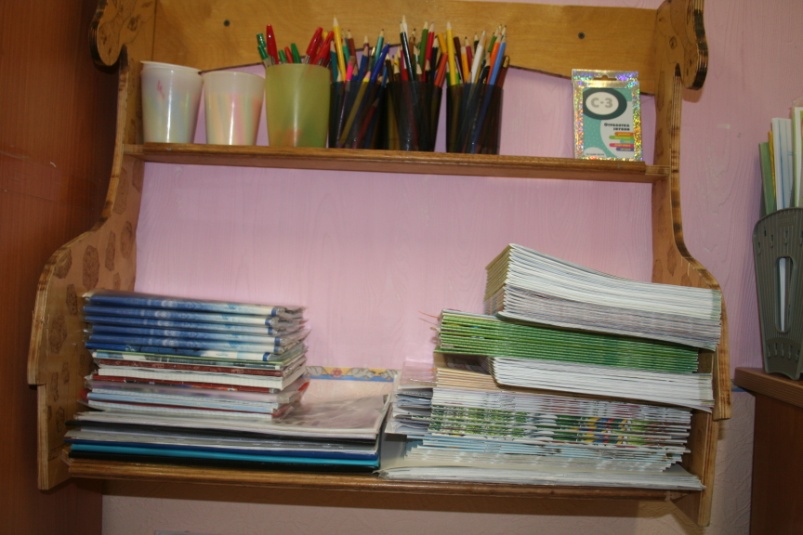 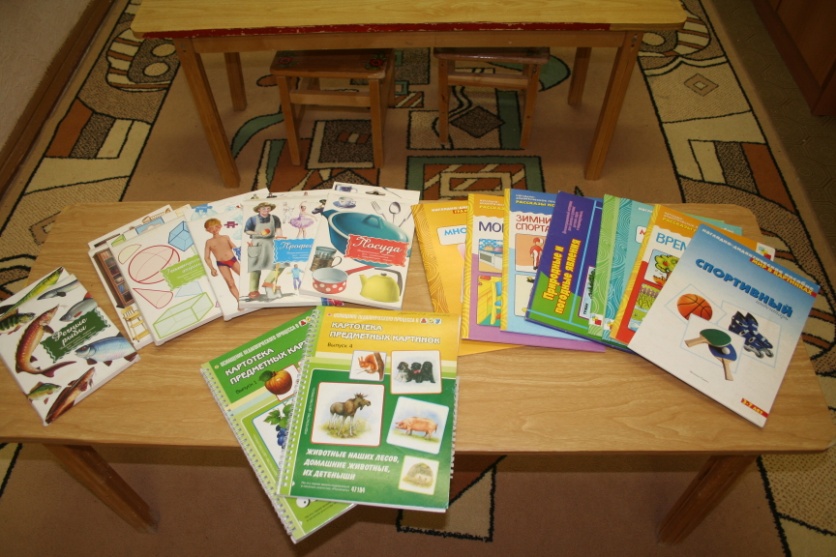 Зона «Звуков и слогов»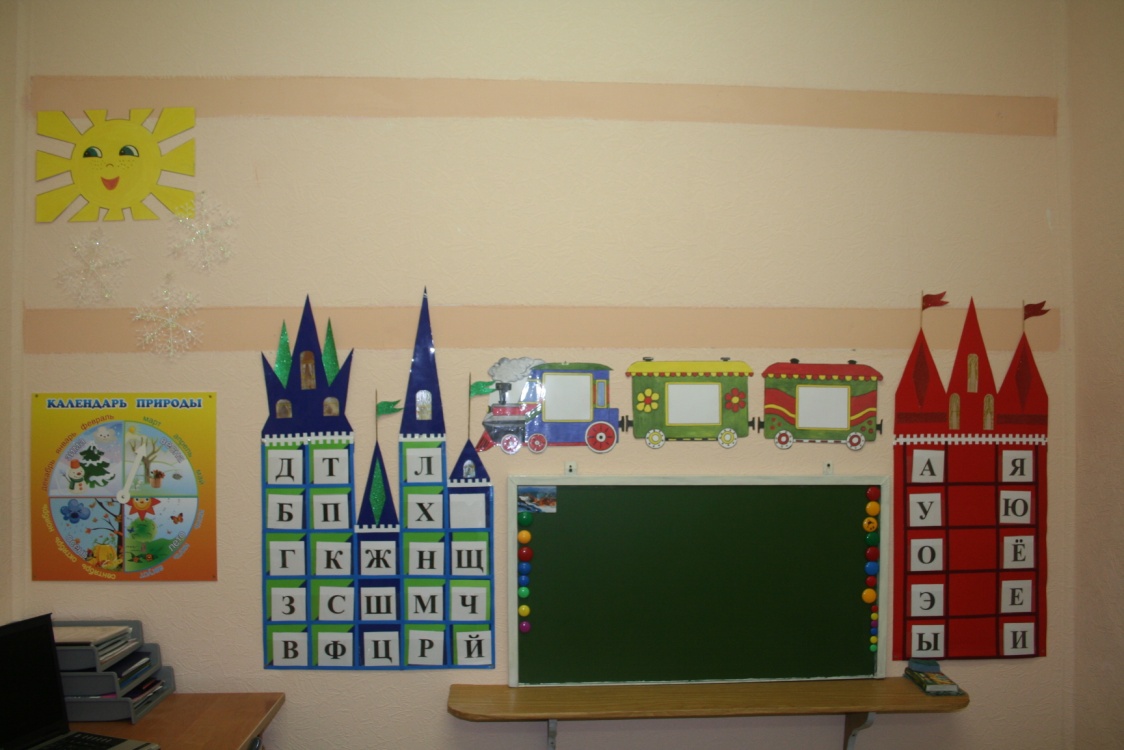 Уголок родителей: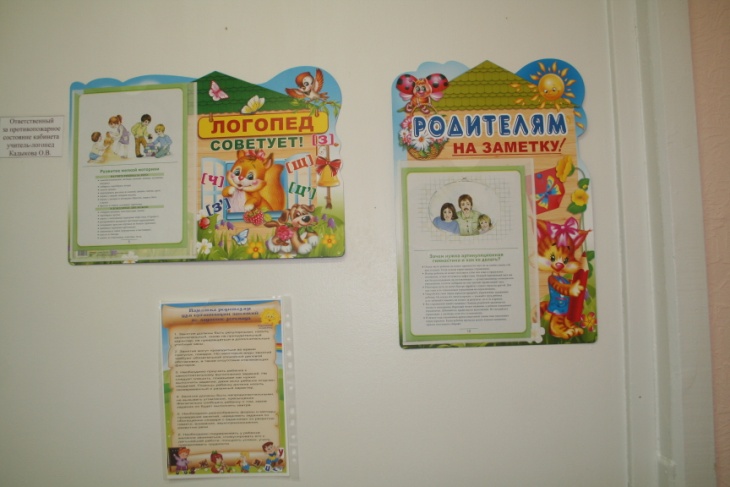 